2027MART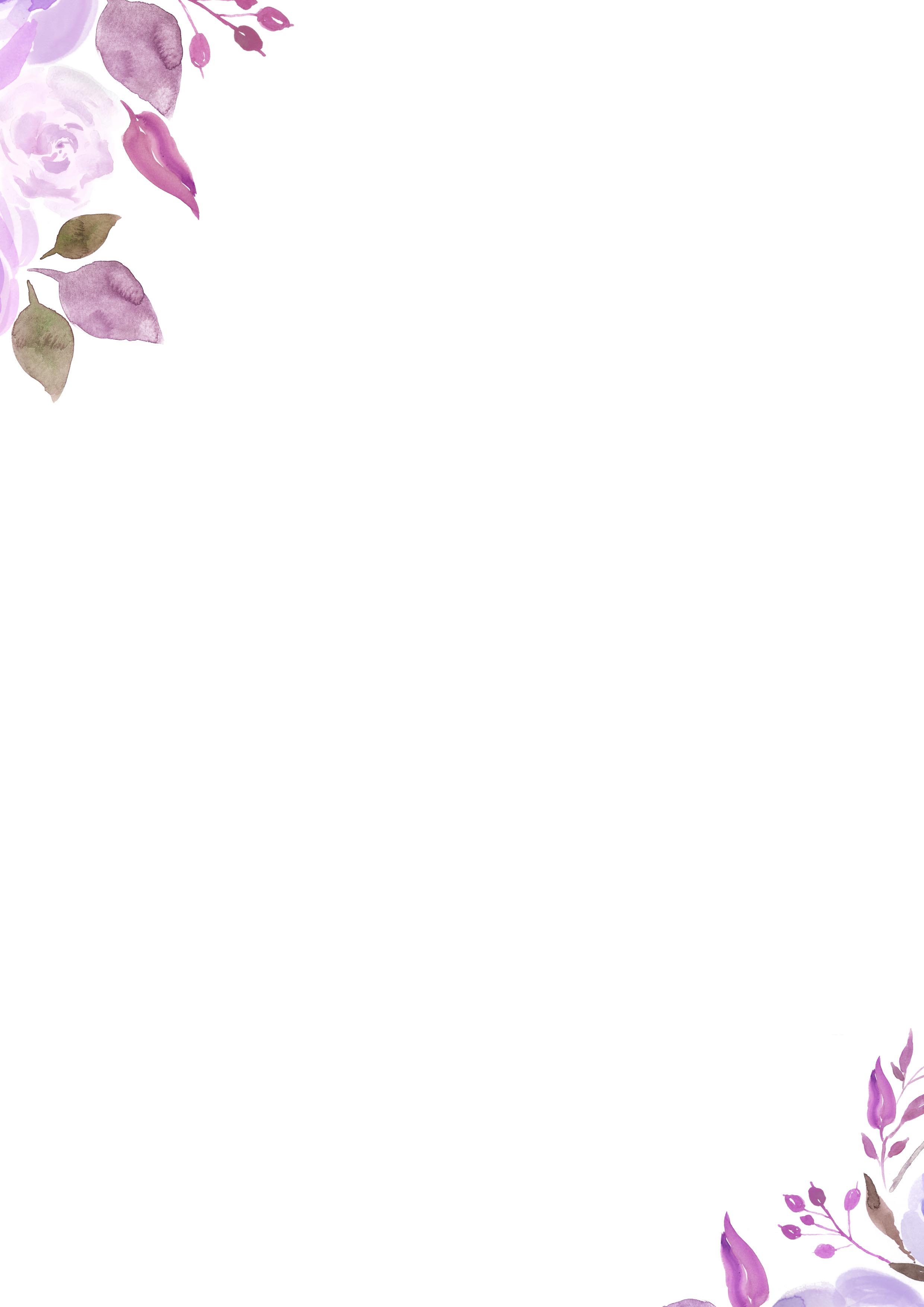 PazartesiSalıÇarşambaPerşembeCumaCumartesiPazar12345678910111213141516171819202122232425262728293031